Material Safety Data SheetSimulated Bloodtrain4REAL LLC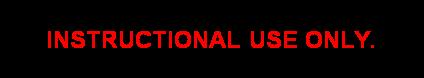 1.  PRODUCT AND COMPANY IDENTIFICATIONProduct Name:	Stage Blood – 8oz, 1 Gallon	Blood Paste – 1oz	Blood Gel – 1 oz Product Code(s):	STB-30750 & STB-30500	BP-40001	BG-50001Recommended Use:	Used exclusively as an educational resource for training purposes only. Date Prepared:	9/5/18Revision:	1.0SUPPLIER	CONTACT INFORMATIONtrain4REAL LLC	T 724-757-27745523 N Ocean Blvd, Box 60	www.train-4real.comMyrtle Beach SC 29577	info@train-4real.com2.  COMPOSITION/INFORMATION ON INGREDIENTSProduct Description:	Simulated blood.Ingredients:	Syrup based, proprietary mixture, developed by train4REAL LLC and protected as a Trade Secret.3.  HAZARDS IDENTIFICATIONEmergency Overview:	Avoid contact with eyes; may cause eye irritation	.Hazard Class:	Not regulated; non-hazardous.   Health Hazard:	No significant health hazard expected under normal storage and handling 	conditions 	Eyes: may cause irritation, stinging, tearing, redness4.  FIRST AID MEASURESEyes:	Irrigate thoroughly with water (at least 15 minutes). Seek medical attention if irritation persists Skin:	None. Wash with soap and waterIngestion:	NoneInhalation:	No inhalation anticipated with normal handling.Other:	After first aid, get appropriate medical attention5.  FIRE FIGHTING MEASURESExtinguishing Media:	N/A Use extinguishing media appropriate for surrounding fire NFPA Rating:	N/AFire Fighting Procedures:	Normal precautions against smoke inhalation; do not enter any enclosed or 	confined space without wearing full protective clothing and Self-Contained 	Breathing Apparatus (SCBA) approved for firefightingFlash Point and Method:	Not applicable – Non-combustible liquidFlammable Limits:	Not applicableAutoignition Temperature:	Not applicable6.  ACCIDENTAL RELEASE MEASURESGeneral:	Stage Blood, Paste & Gel is stable at room temperature, under normal storage and handling conditionsSpill/Leak Procedures:	Contain spill with appropriate absorbent material and dispose of into normal waste receptacle.Personal Precautions:	NoneEnvironmental Precautions:	None, Non-hazardousRecovery:	None. Safe to dispose of down any drain.7.  HANDLING AND STORAGEGeneral Storage:	Store at room temperature. Keep container lid tight. Long exposure to air may cause slight drying of product Handling:	None. Non Toxic.  8.  EXPOSURE CONTROLS/PERSONAL PROTECTION (NORMAL USE)Occupational Exposure:	NoneEngineering Measures:	NonePPE:	Respiratory	– Normally not required	Hand	– Normally not required	Eye	– Normally not required	Clothing	– Normally not required9.  PHYSICAL/CHEMICAL PROPERTIESAppearance and odor:	Deep Red/Brown. Low oder10.  STABILITY AND REACTIVITYStability:	Stable if stored at recommended conditionsConditions to Avoid:	High heat Hazardous DecompositionProducts:	None knownMaterials to Avoid:	None known11.  TOXICOLOGICAL INFORMATIONEye Effects:	Eye irritant possible if splashed in eyeSkin:	NoneIngestion:	No hazard anticipated incidental to normal simulated useInhalation:	No hazard anticipated incidental to normal simulated useAcute:	See Section 3Chronic:	None identified	No evidence of carcinogenic, mutagenic, or teratogenic effectsCarcinogenicity:	Components not listed as carcinogens12.  ECOLOGICAL INFORMATIONEnvironmental:	Water soluble, non toxic, non hazardous Ecotoxicological:	Data not yet availableOther:	None known13.  DISPOSAL CONSIDERATIONSDispose of product in drain or landfill. 14.  TRANSPORTATION INFORMATIONNot regulated:	N/AICAO/IAT/IMDG Class:	Not regulatedU.S. DOT:	Not regulated15.  REGULATORY INFORMATIONUnited States:	N/ATSCA	TSCA Inventory (40 CFR 710, Subpart b) – Not ApplicableCanada:	Not a controlled 	product under WHMISGeneral:	Symbols - Not classified as hazardous	Risk Phrases - Not classified as hazardous	Safety Phrases - Not classified as hazardous	Supply Classification - Not regulated16.  OTHER INFORMATIONNFPA Rating:	Health	= 0	Flammability	= 0	Reactivity	= 0	Special	= 0NFPA Degree of Hazard Code:	4 = Extreme	3 = High	2 = Moderate	1 = Slight	0 = InsignificantNFPA = National Fire Protection AssociationDisclaimer:  Pocket Nurse Inc., believes that the statements, technical information, and recommendations contained in this Material Safety Data Sheet are reliable and supplied for information purposes only. The information listed has been provided by others and is given without warranty or guarantee of any kind, expressed or implied, and Pocket Nurse Inc., disclaims any liability for damage, injury, loss or expense that results from the direct or consequential use of the above data. Users should consider this information only as a supplement to other information gathered by them and must make independent determinations of suitability and accuracy of information from all sources to assure proper use and disposal of these materials, and the safety and health of employees and customers.train4REAL LLC